Приложение № 21 към Заповед №РД-06-30/28.09.2020г.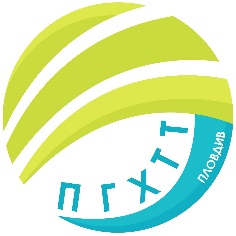 ПРОФЕСИОНАЛНА ГИМНАЗИЯ ПО ХРАНИТЕЛНИ ТЕХНОЛОГИИ ИТЕХНИКА – ГР. ПЛОВДИВe- mail: pghtt_plov@pghtt.net, http://pghtt.net/гр. Пловдив 4003, бул. „Васил Априлов” № 156, Директор: 032/95-28-38, Секретар: 032/95-50-18, Клас ХI АГРАФИК ЗА КЛАСНИ И КОНТРОЛНИ РАБОТИI СРОК НА 2020/2021 УЧЕБНА ГОДИНАинж. Людмила Ганчева,директор на ПГ по хранителни технологии и техника – гр. Пловдив	Учебен предметСептемвриОктомвриНоемвриДекемвриЯнуари	Учебен предметдата/часдата/часдата/часдата/часдата/часБългарски език и литература30.11.2020г.6 -7 час/КР/13.01.2021г.5 часМатематика01.10.2020г.1 час10.12.2020г.1 час/КР/ЧЕ – немски език12.11.2020г.3 час14.01.2021г.2-3 час/КР/ЧЕ – руски език22.10.2020г.2 час14.01.2021г.2-3 час/КР/Гражданско образование02.12.2020г.6 часЧужд език по професията - АЕ 29.09.2020г.3 час07.12.2020г.3 часТехническа механика22.01.2021г.5 часТермодинамика и топлопренасяне15.12.2020г.2 часХладилна технология27.10.2020г.5 часХладилни машини и инсталации14.12.2020г.6 часХладилници, хлад. съоръжения и климатизация22.12.2020г.7 час